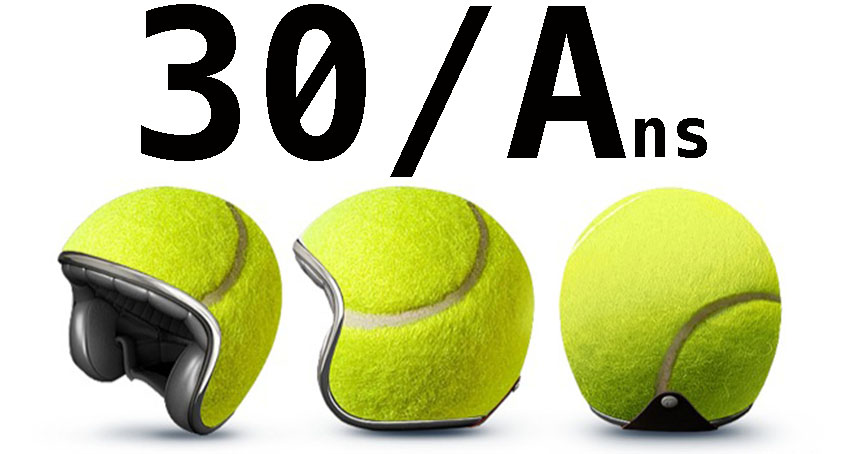 Le samedi 20 Juin 2015, le tennis club de Castries fête ses 30/Ans… A partir de 14h: ateliers en musique pour adultes & enfants sur les 6 courts: beach tennis, “touché c’est gagné”, tennis casseroles, doubles avec raquettes en bois, jeux ludiques…19h: apéritif offert & historique du club.20h30: Repas créole suivi d’une soirée animée par le groupe LOUD. ** 10€/ adultes, gratuit pour les moins de 12 ansSoirée ouverte à tous vos amisMerci de confirmer votre présence au repas avant le 10 juin en retournant au club le coupon ci joint avec le réglement.
…………………………………………………………………………………………………..NOM:                                                                 Prénom:Nombre d’adultes:        x 10€ =                 Nombre d’enfants moins de 12 ans: 